Gott tröstet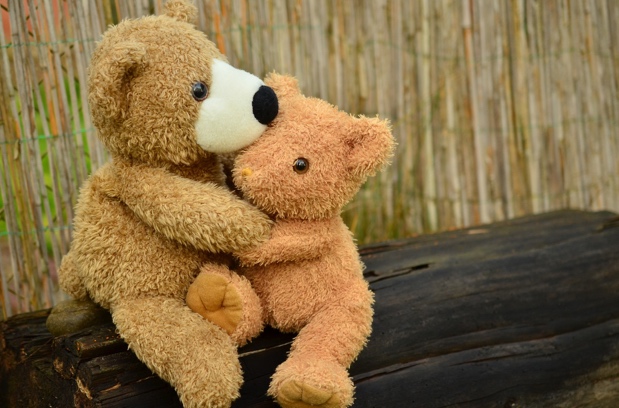 ANBETUNG:Ich will euch trösten, wie einen seine Mutter tröstet; ja, ihr sollt an Jerusalem getröstet werden.	Jes. 66,13 (LUT)
Gelobt sei Gott, der Vater unseres Herrn Jesus Christus! Er ist der barmherzige Vater, der Gott, von dem aller Trost kommt! In allen Schwierigkeiten ermutigt er uns und steht uns bei, so dass wir auch andere trösten können, die wegen ihres Glaubens angefeindet werden. Wir ermutigen sie, wie Gott uns ermutigt hat.	2. Kor. 1, 3-4 (HFA)SCHULD BEKENNEN:Der Geist des HERRN ruht auf mir, weil er mich berufen und bevollmächtigt hat. Er hat mich gesandt, den Armen die frohe Botschaft zu bringen und die Verzweifelten zu trösten. Ich rufe Freiheit aus für die Gefangenen, ihre Fesseln werden nun gelöst und die Kerkertüren geöffnet. Ich rufe ihnen zu: »Jetzt erlässt der HERR eure Schuld! «Doch nun ist auch die Zeit gekommen, dass unser Gott mit seinen Feinden abrechnet. Er hat mich gesandt, alle Trauernden zu trösten.	Jes. 61, 1-2 (HFA)DANKEN:Selig sind, die da Leid tragen; denn sie sollen getröstet werden.	Matth. 5,4 (LUT)Persönliche Notizen: FÜRBITTE:Und nun will ich … (Zion) trösten. Noch liegt die Stadt in Trümmern, doch ich werde mich über … (sie) erbarmen und das ganze Land wieder aufblühen lassen. Ich werde diese Wildnis in ein Paradies verwandeln, schön und prächtig wie der Garten Eden. Freudenschreie und lauten Jubel wird man dort hören und Lieder, mit denen die Menschen mir danken.	Jes. 51,3 (HFA) (…Namen von Kindern u. Lehrern einsetzen)Persönliche Notizen: